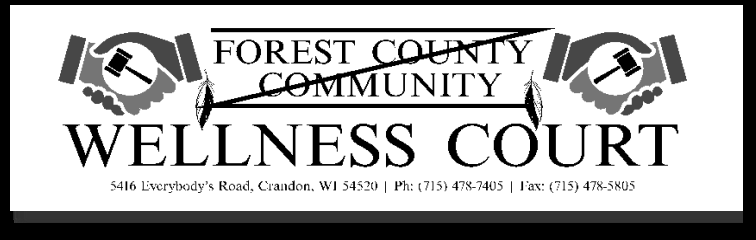 Working with a Native American PopulationCultural Sensitivity/Diversity What Will The Training Do:Provide a “Cultural” awarenessOffer a different perspective of looking at a group of peopleExplore current biasesReview current values and biasesHave you told a racial jokeAre you prejudice?What values can you expect to hear from your Native American clients/participants?Examine your organizational expectations in regard to this, and other cultural groups.What Training Can’t Do:Change personal values and attitudesChange the way the community perceives your organization, unless the community is involved in the development and implementation of training.Definitions:RaceA biological trait.You are born with it.It never changes.EthnicityWe are born into it.Our ethnicity never changes, although it can determine what we do or don’t do.CultureSomething we develop and share with groups of people.It is always changing and we are always picking up tools and placing into our cultural kit bag.AwarenessParadigmsStereotypes - Positive and negativeQuestions.True or FalseCultural ValuesBackgroundFamilyBelief systemWhat does history tell us?What does your court /Organization look like?Questions and Answers.